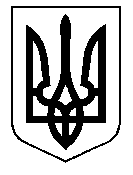 ТАЛЬНІВСЬКА РАЙОННА РАДАЧеркаської областіVІ скликанняР  І  Ш  Е  Н  Н  ЯВід  02.03.2012 № 12-23                м.ТальнеПро депутатський запитГлийового М.С.Відповідно до пункту 9 частини 1 статті 43, статті 59 Закону України «Про місцеве самоврядування в Україні»,  статей 21, 22 Закону України «Про статус депутатів місцевих рад», розглянувши депутатський запит депутата районної ради Глийового Михайла Степановича,  районна рада  ВИРІШИЛА:Підтримати депутатський запит Глийового М.С. (додається).Запропонувати Тальнівській районній державній адміністрації:2.1. розглянути депутатський запит Глийового М.С. та вжити заходи згідно повноважень;2.2. про наслідки розгляду депутатського запиту проінформувати районну раду та депутата до 20 березня 2012 року. Контроль за виконанням рішення покласти на постійну комісію районної ради з питань регламенту, депутатської діяльності та етики. Заступник голови районної ради                                      В.С.Глухенький